Position: 	Program Coordinator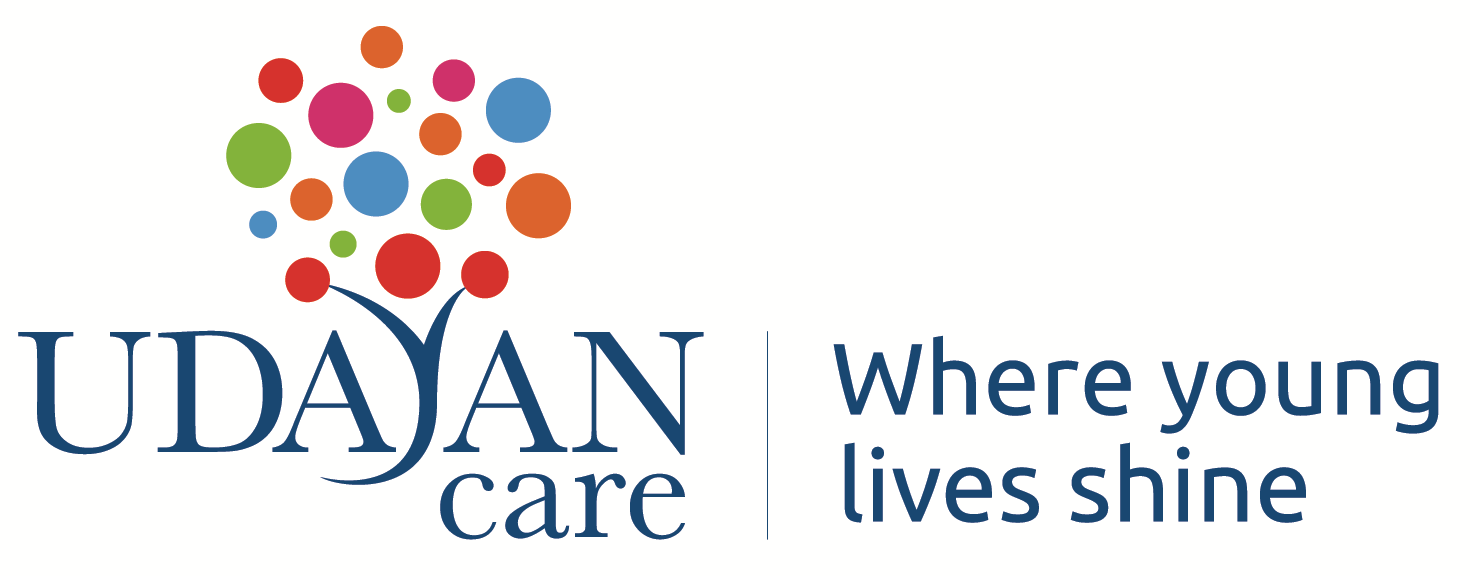 Location:    	UC Hyderabad officeReports to: 	Program Lead, AOP Udayan Care is an equal opportunity employer. Applicants and employees are not discriminated against because of race, religion, sex, national origin, ethnicity, age, mental or physical disability, sexual orientation, gender (including pregnancy and gender expression) identity, color, marital status, veteran status, medical condition, or any other classification protected by laws in India. Udayan Care accords the highest priority to its commitment to creating awareness, ensuring prevention, reporting, and response to all disclosures of abuse, violence, neglect, or exploitation or its threat for all children, young persons, and vulnerable adults that the organization is in contact with. Our CIRCA values, Code of Conduct and HR norms clearly regulate and ensure the implementation of the highest standards towards zero tolerance of any safeguarding concerns. We ensure that all employee, consultant, contractor, supplier, vendor, or resource person understands and signs off on our Child Protection Policy, the Safeguarding Policy, and all accompanying policies of Udayan Care.How to Apply: Please download and fill the Application form and send to mamta@udayancare.org and recruitment@udayancare.org along with your updated C.V. Contact Persons: Mamta and Anam (HR Coordinator)Child Protection and Safeguarding Policy:Any employee, consultant, contractor, supplier, vendor, or resource person, shall read, be aware and sign to comply strictly with the Child Protection Policy, the Safeguarding Policy, and all accompanying policies of Udayan Care. Udayan Care gives the highest priority to its commitment to creating awareness, ensuring prevention, reporting, and response to all disclosures of abuse, violence, neglect, or exploitation or its threat for all children, young persons, and vulnerable adults that the organization is in contact with. Our CIRCA values, Code of Conduct and HR norms clearly regulate and ensure the implementation of the highest standards towards zero tolerance of any safeguarding concerns.Section 2 | Purpose of the Role The role holder is accountable for comprehensive coordination of all activities as planned under Udayan Care’s Aftercare are Outreach Programme implemented by the A.R.T. department.AOP started in 2020, aims to facilitate and support Care Leavers in the eight domains of the ‘Sphere of Aftercare’ with focus on providing financial as well as handholding and mentoring support for educational and vocational skills attainment and set up a model on Aftercare to establish evidence of its positive impact in their lives. Section 3 | Key Responsibilities   Overall responsibility for project coordination in the cityWork directly with aftercare youth on-boarded in the project, different stakeholders, such as government, funding agencies, mentors and corporations, other NGOs/CCIs, institutes and agencies or consultants, etc. to ensure deliverables in timely mannerAssist project lead in taking strategic decisions for each beneficiaryManage monthly programme expensesCoordination and completion of project deliverables on time within defined budget Ensure delivery of workshops, coordination with resource persons, and managing online and in person logisticsMake quality reports in timely manner Ensure partnerships for skilling, placement and networking directly of the nature that serves AOP to meet its objectives Facilitate placements in jobs and internships/exposure for AOP youthCoordinate with other departments at Udayan Care to ensure all aspects of each project are compatible in teamwork spirit Enhance department and organization reputation by accepting ownership for accomplishing new and different requests; exploring opportunities to add value to job accomplishments.Any other job or related task as advised by the AOP Lead, ART Director/ Managing Trustee/ EDWeekend hours shall be required.Section 4 | Experience, Qualifications and SkillsExperienceAround 2 years of work experience in national/multi-state level NGO (experience with youth and skill building is preferable). Experience working with youth from underprivileged communityEducational Qualifications Masters in any recognized discipline with a preference for social work or law courses from an institute of repute.Skills Requirements:Must have excellent documentation and verbal communication skills, both client-facing and internal skillsGood organizational skills including attention to detail and multitasking skillsGood working knowledge of Microsoft Office (MS word, excel, power-point), google drive and technology